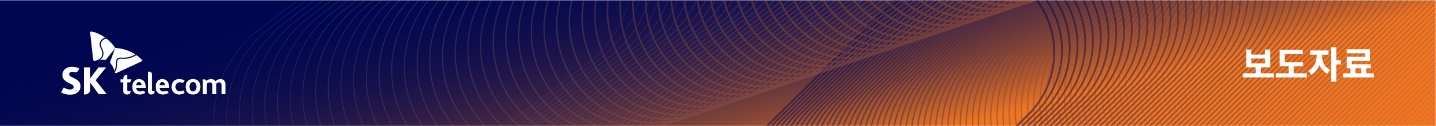 SKT, 한국성우협회와 ‘이프랜드 내 성우 활동’ 적극 지원- 한국성우협회와 소속 성우들의 이프랜드 진출 및 활동 지원 위한 업무협약 20일 체결 - 이달 이프랜드서 선보인 실시간 메타버스 연극 통해 성우들의 콘텐츠 경쟁력 검증돼- “메타버스에 한국 ‘대표 목소리’ 장인들 대거 유입… 콘텐츠 수준 한층 높아질 것 기대”[2022. 10. 20]SK텔레콤(대표이사 사장 유영상, www.sktelecom.com)은 한국성우협회(http://kvpa. co.kr)와 함께 성우들의 활동 영역을 메타버스 플랫폼 이프랜드까지 확장하고, 성우들이 메타버스 인플루언서로 성장할 수 있도록 지원하기 위한 업무협약을 체결했다고 20일 밝혔다.한국성우협회는 약 60년 동안 대한민국 방송의 질을 높이기 위해 힘쓰고 있는 비영리 단체로 현재 7개 방송사 극회와 약 800여 명의 회원들을 보유하고 있다.SKT와 한국성우협회는 이날 SKT타워에서 진행된 업무협약 체결에 대해 음성,   아바타 중심으로 소통이 이뤄지는 메타버스 세상에서 매력적인 음성의 성우들이  최고의 기량을 발휘할 수 있을 것으로 판단했다고 밝혔다. 양측은 향후 이프랜드에서 한국성우협회 소속 성우들이 활동할 수 있는 콘텐츠를 함께 기획, 운영, 홍보하고, 출연하는 성우들이 이프랜드 인플루언서로 성장할 수  있도록 적극 지원할 방침이다.SKT는 이프랜드에서 지난 3일부터 한국성우협회 소속 성우들과 함께 메타버스 라이브 연극 ‘니맘내맘 역할대행 주식회사’ 공연을 선보이고 있다. 매주 월, 화 19시에 진행되는 메타버스 라이브 연극은 현재 5회까지 진행되는 동안 약 2,000여명의 관람객을 끌어 모으며 큰 관심을 받고 있다. SKT와 한국성우협회는 성공적인 업계 최초 메타버스 라이브 연극 무대 시도와 이용자들의 관심을 통해 성우들의 콘텐츠 경쟁력과 인플루언서로서의 가능성을 확인했다고 밝혔다.양맹석 SKT 메타버스CO 장은 “대한민국 대표 목소리 장인들인 한국성우협회 성우들이 이프랜드에 대거 유입되며 이프랜드 콘텐츠의 수준이 한층 높아질 것으로 기대한다”며, “이달 선보인 이프랜드 정규 콘텐츠 편성에 이어 새로운 메타버스 콘텐츠를 지속적으로 선보일 것”이라고 말했다.이연희 한국성우협회 이사장은 "성우협회 소속 성우들은 방송 역사의 변화 속에서 다양한 장르의 방송을 통해 시청취자들의 감동을 이끌어왔다"며, "이번 협약으로 급변하는 미디어 환경 속에서 이프랜드를 통해 성우들의 목소리가 메타버스까지 영역이 확대되며 대중들에게 친근하게 다가갈 수 있길 바란다"고 밝혔다.▶ 관련문의 : SK텔레콤 PR담당 혁신PR팀 이태훈 매니저 (02-6100-3368)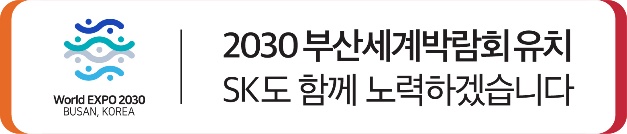 엠바고 : 배포 즉시 사용 가능합니다.※ 사진설명SK텔레콤은 한국성우협회와 협력해 성우들의 활동 영역을 메타버스 플랫폼 이프랜드까지 확장하고, 성우들이 메타버스 인플루언서로 성장할 수 있도록 지원하기 위한 업무협약을 체결했다고 20일 밝혔다.